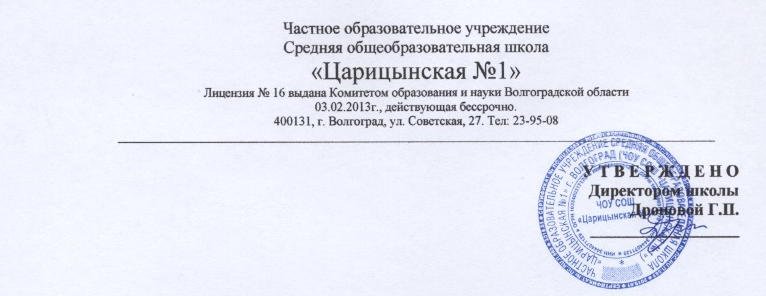 Положениео ведении книги учета бланков и выдачи аттестатовв частном образовательном учреждениисредней общеобразовательной школе «Царицынская №1»г. Волгоград Общие положения.Настоящее положение разработано в соответствии с Федеральным законом от 29.12.2012г. № 273-ФЗ «Об образовании в Российской Федерации», Приказом Министерства образования и науки Российской Федерации от 27.08.2013г № 989 «Об утверждении образцов и описания аттестатов об основном общем и среднем общем образовании и приложений к ним», Приказом Министерства образования и науки Российской Федерации от 14.02.2014г № 115 «Об утверждении Порядка заполнения, учета и выдачи аттестатов об основном общем и среднем общем образовании и их дубликатах», Приказом Министерства образования и науки Российской Федерации от 30.08.2013г № 1015 «Об утверждении Порядка организации и осуществления образовательной деятельности по основным общеобразовательным программам – образовательным программам начального общего, основного общего, среднего общего образования», Уставом частного образовательного учреждения средней общеобразовательной школы «Царицынская № 1».Настоящее Положение устанавливает правила регистрации выданных документов государственного образца об основном общем и среднем общем образовании, организации учета и хранения бланков документов государственного образца об основном общем и среднем общем образовании.Порядок хранения и ведения Книги учета и записи выданных аттестатов.Для регистрации выданных аттестатов в ЧОУ СОШ «Царицынская № 1» ведется Книга учета и записи выданных аттестатов об основном общем и о среднем общем образовании на бумажном носителе и (или) в электронном виде.Книга учета и записи выданных аттестатов в ЧОУ СОШ «Царицынская № 1» ведется отдельно по каждому уровню общего образования и содержит следующие сведения: учетный номер (по порядку); код, серия и порядковый номер аттестата; фамилия, имя, отчество (при наличии) выпускника;  наименования учебных предметов и итоговые отметки выпускника по ним, дата и номер приказа о выдаче аттестата; подпись получателя аттестата; дата получения аттестата; сведения о выдаче дубликата (код, серия и номер бланка дубликата аттестата, дата и номер приказа о выдаче дубликата аттестата, дата выдачи дубликата, номер учетной записи выданного дубликата); сведения о награждении медалью или похвальной грамотой; год выпуска обучающихся указывается на отдельной строке перед записями фамилии, имен и отчеств обучающихся данного выпуска.В Книгу учета и записи выданных аттестатов список выпускников текущего учебного года вносится в алфавитном порядке отдельно по каждому классу (со сквозной нумерацией), номера бланков – в возрастающем порядке. Записи в Книге учета и записи выданных аттестатов заверяются подписями классного руководителя, руководителя ЧОУ СОШ «Царицынская № 1» и печатью ЧОУ СОШ «Царицынская № 1» отдельно по каждому классу, ставится дата и номер приказа об окончании ЧОУ СОШ «Царицынская № 1» и выдаче аттестатов. Исправления, допущенные при заполнении Книги учета и записи выданных аттестатов заверяются директором ЧОУ СОШ «Царицынская № 1» и скрепляется печатью ЧОУ СОШ «Царицынская № 1» со ссылкой на номер учетной записи. Книга учета и записи выданных аттестатов прошнуровывается, пронумеровывается, скрепляется печатью ЧОУ СОШ «Царицынская № 1» и хранится как документ строгой отчетности.Аттестаты, не полученные выпускниками в год окончания ЧОУ СОШ «Царицынская № 1» хранятся в ЧОУ СОШ «Царицынская № 1» до их востребования.При обнаружении ошибок, допущенных при заполнении аттестата, в год окончания выпускником ЧОУ СОШ «Царицынская № 1» выдается аттестат или приложение к аттестату (далее – приложение) на новом бланке взамен испорченного. Выдача нового аттестата или приложения взамен испорченного регистрируется в Книге для учета и записи выданных аттестатов за новым номером учетной записи. При этом напротив ранее сделанной учетной записи делается пометка  «испорчен, аннулирован, выдан новый аттестат» с указанием номера учетной записи аттестата, выданного взамен испорченного. ЧОУ СОШ «Царицынская № 1» выдает дубликат аттестата в случае его утраты, порчи (повреждения). В случае утраты, порчи (повреждения) только приложения взамен выдается дубликат приложения, на котором проставляется номер сохранившегося аттестата и дата выдачи дубликата приложения.Выдача дубликата аттестата или приложения осуществляется на основании письменного заявления, подаваемого в ЧОУ СОШ «Царицынская № 1», выдавшее аттестат: - при утрате аттестата или приложения- с изложением обстоятельств утраты аттестата или приложения, а  также приложением документом, подтверждающих факт утраты (справка из органов внутренних дел, пожарной охраны, объявления в газете и другое); - при порче аттестата или приложения, при обнаружении ошибки, допущенной при заполнении, с изложением обстоятельств и характера повреждений, исключающих возможность дальнейшего использования или указанием допущенных ошибок, с приложением поврежденного (испорченного) аттестата или приложения, которые уничтожаются в установленном порядке.О выдаче дубликата аттестата или дубликата приложения ЧОУ СОШ «Царицынская № 1» издается приказ. Копия приказа, заявление выпускника и все основания для выдачи дубликата хранятся вместе с личными делами выпускников.При выдаче дубликата аттестата или дубликата приложения в Книге для учета и записи выданных аттестатов текущего года делается соответствующая запись, в том числе указываются учетный номер записи и дата выдачи оригинала, код, серия и порядковый номер его бланка. При этом отметка о выдаче дубликата аттестата делается также напротив учетного номера записи выдачи оригинала в соответствии с пунктом  2.2 Приложения. Каждая запись о выдаче дубликата аттестата заверяется подписью директора  ЧОУ СОШ «Царицынская № 1» и скрепляется печатью ЧОУ СОШ «Царицынская № 1».Срок хранения Книги учета записи выданных аттестатов   -  75 лет.Ответственный за ведение Книги учета и записи выданных аттестатов назначается приказом директора ЧОУ СОШ «Царицынская № 1».  РАССМОТРЕНО:                                                       УТВЕРЖДАЮ:на заседании педсовета                                             Директор НОУ СОШ «Царицынская № 1»НОУ СОШ «Царицынская № 1»Протокол №  ________________                                      _____________________(Г.П.Дронова)от _________________ 20____г.                                Приказ № ____ от ______________ 20___г.Положениео ведении книги учета бланков и выдачи аттестатов1. Общие положения1.1. Настоящее положение разработано в соответствии с Федеральным законом от 29.12.2012г. № 273-ФЗ «Об образовании в Российской Федерации», Приказом Министерства образования и науки Российской Федерации от 27.08.2013г № 989 «Об утверждении образцов и описания аттестатов об основном общем и среднем общем образовании и приложений к ним», Приказом Министерства образования и науки Российской Федерации от 14.02.2014г № 115 «Об утверждении Порядка заполнения, учета и выдачи аттестатов об основном общем и среднем общем образовании и их дубликатах», Приказом Министерства образования и науки Российской Федерации от 30.08.2013г № 1015 «Об утверждении Порядка организации и осуществления образовательной деятельности по основным общеобразовательным программам – образовательным программам начального общего, основного общего, среднего общего образования», Уставом негосударственного образовательного учреждения средней общеобразовательной школы «Царицынская № 1».1.2.Настоящее Положение устанавливает правила регистрации выданных документов государственного образца об основном общем и среднем общем образовании, организации учета и хранения бланков документов государственного образца об основном общем и среднем общем образовании.2. Порядок хранения и ведения Книги учета и записи выданных аттестатов2.1.Для регистрации выданных аттестатов в НОУ СОШ «Царицынская № 1» ведется Книга учета и записи выданных аттестатов об основном общем и о среднем общем образовании на бумажном носителе и (или) в электронном виде.2.2.Книга учета и записи выданных аттестатов в НОУ СОШ «Царицынская № 1» ведется отдельно по каждому уровню общего образования и содержит следующие сведения: учетный номер (по порядку); код, серия и порядковый номер аттестата; фамилия, имя, отчество (при наличии) выпускника;  наименования учебных предметов и итоговые отметки выпускника по ним, дата и номер приказа о выдаче аттестата; подпись получателя аттестата; дата получения аттестата; сведения о выдаче дубликата (код, серия и номер бланка дубликата аттестата, дата и номер приказа о выдаче дубликата аттестата, дата выдачи дубликата, номер учетной записи выданного дубликата); сведения о награждении медалью или похвальной грамотой; год выпуска обучающихся указывается на отдельной строке перед записями фамилии, имен и отчеств обучающихся данного выпуска.2.3.В Книгу учета и записи выданных аттестатов список выпускников текущего учебного года вносится в алфавитном порядке отдельно по каждому классу (со сквозной нумерацией), номера бланков – в возрастающем порядке. Записи в Книге учета и записи выданных аттестатов заверяются подписями классного руководителя, руководителя НОУ СОШ «Царицынская № 1» и печатью НОУ СОШ «Царицынская № 1» отдельно по каждому классу, ставится дата и номер приказа об окончании НОУ СОШ «Царицынская № 1» и выдаче аттестатов. Исправления, допущенные при заполнении Книги учета и записи выданных аттестатов заверяются директором НОУ СОШ «Царицынская № 1» и скрепляется печатью НОУ СОШ «Царицынская № 1» со ссылкой на номер учетной записи. Книга учета и записи выданных аттестатов прошнуровывается, пронумеровывается, скрепляется печатью НОУ СОШ «Царицынская № 1» и хранится как документ строгой отчетности.2.4.Аттестаты, не полученные выпускниками в год окончания НОУ СОШ «Царицынская № 1» хранятся в НОУ СОШ «Царицынская № 1» до их востребования.2.5.При обнаружении ошибок, допущенных при заполнении аттестата, в год окончания выпускником НОУ СОШ «Царицынская № 1» выдается аттестат или приложение к аттестату (далее – приложение) на новом бланке взамен испорченного. Выдача нового аттестата или приложения взамен испорченного регистрируется в Книге для учета и записи выданных аттестатов за новым номером учетной записи. При этом напротив ранее сделанной учетной записи делается пометка испорчен, аннулирован, выдан новый аттестат с указанием номера учетной записи аттестата, выданного взамен испорченного. 2.6.НОУ СОШ «Царицынская № 1» выдает дубликат аттестата в случае его утраты, порчи (повреждения). В случае утраты, порчи (повреждения) только приложения взамен выдается дубликат приложения, на котором проставляется номер сохранившегося аттестата и дата выдачи дубликата приложения.2.7.Выдача дубликата аттестата или приложения осуществляется на основании письменного заявления, подаваемого в НОУ СОШ «Царицынская № 1», выдавшее аттестат: - при утрате аттестата или приложения- с изложением обстоятельств утраты аттестата или приложения, а  также приложением документом, подтверждающих факт утраты (справка из органов внутренних дел, пожарной охраны, объявления в газете и другое); - при порче аттестата или приложения, при обнаружении ошибки, допущенной при заполнении, с изложением обстоятельств и характера повреждений, исключающих возможность дальнейшего использования или указанием допущенных ошибок, с приложением поврежденного (испорченного) аттестата или приложения, которые уничтожаются в установленном порядке.2.8.О выдаче дубликата аттестата или дубликата приложения НОУ СОШ «Царицынская № 1» издается приказ. Копия приказа, заявление выпускника и все основания для выдачи дубликата хранятся вместе с личными делами выпускников.2.9.При выдаче дубликата аттестата или дубликата приложения в Книге для учета и записи выданных аттестатов текущего года делается соответствующая запись, в том числе указываются учетный номер записи и дата выдачи оригинала, код, серия и порядковый номер его бланка. При этом отметка о выдаче дубликата аттестата делается также напротив учетного номера записи выдачи оригинала в соответствии с пунктом  2.2 Приложения. Каждая запись о выдаче дубликата аттестата заверяется подписью директора  НОУ СОШ «Царицынская № 1» и скрепляется печатью НОУ СОШ «Царицынская № 1».2.10.Срок хранения Книги учета записи выданных аттестатов   -  75 лет.2.11.Ответственный за ведение Книги учета и записи выданных аттестатов назначается приказом директора НОУ СОШ «Царицынская № 1».  